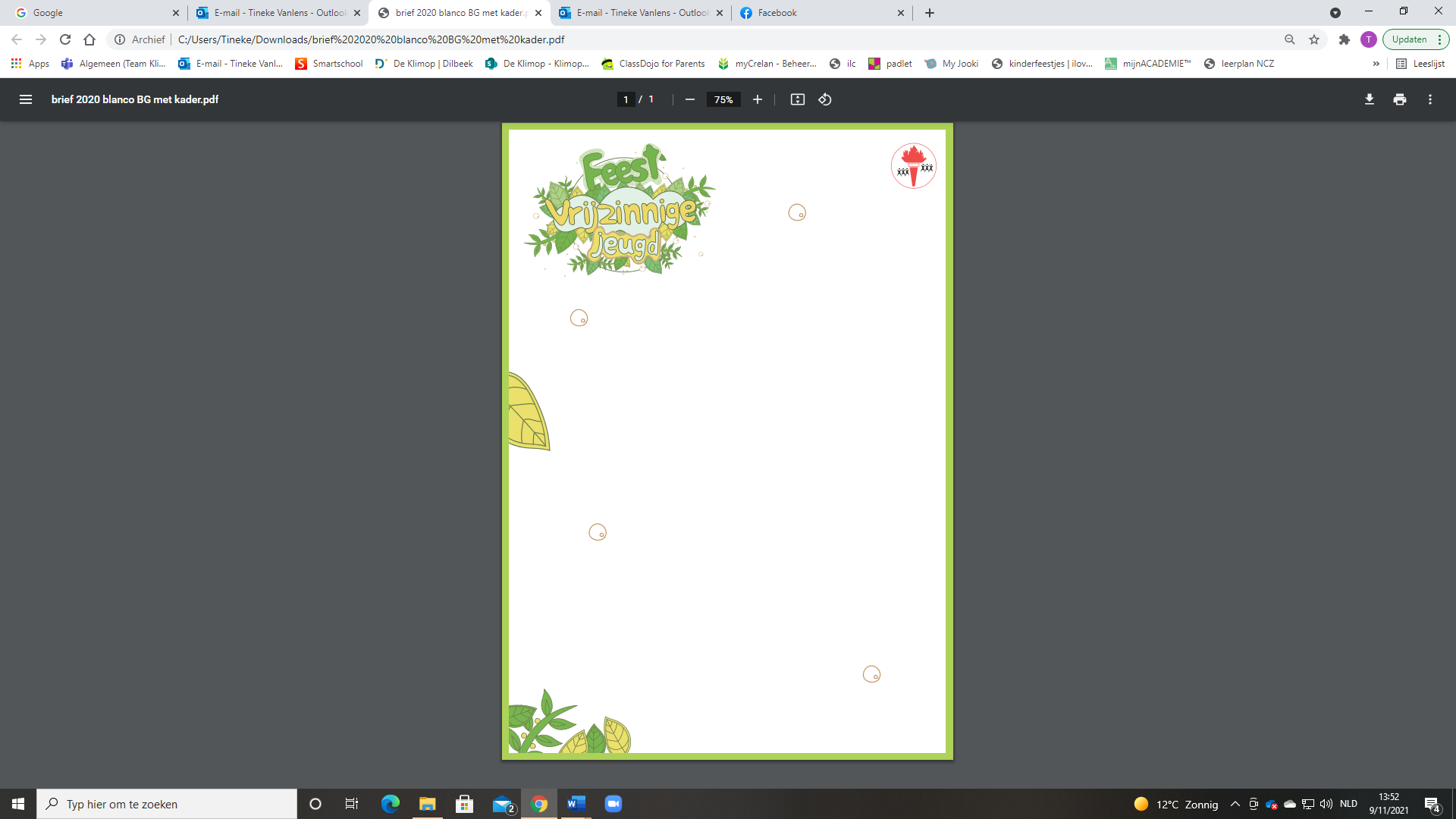 									Oktober 2023BEGELEIDENDE BRIEF LEERKRACHT MORAALBeste collegaJe koos ervoor om met je leerlingen een heuse FVJ-dag te beleven.Enkele praktische richtlijnen:
1. De ingesloten brief en het inschrijvingsformulier kopiëren en zo vlug mogelijk uitdelenaan de leerlingen van het zesde leerjaar.
2. De inschrijvingsformulieren en het geld inzamelen en controleren.
3. De samenvattende lijst zo vlug mogelijk (afsluitdatum is 22 december 2023) mailen naardorothee.spijkers@edudilbeek.be. Gelieve enkel de opgestuurde documenten tegebruiken! Geen aanpassingen of andere versies gebruiken aub! Ik ga heel strengzijn op afsluitdatum! De formulieren van de kinderen stuur je op naar volgend adres:
Dorothée SpijkersParklaan 11700 Dilbeektel: 0477 37 52 51
Ik heb deze echt nodig voor de verzekering!Indien u geen feestelingen heeft, laat het dan AUB ook weten op hetzelfde adres4. Ontvangen gelden storten op rekeningnummer: BE 64 0010 4668 3752In de rubriek ‘mededeling’ vermeldt u duidelijk: ‘FVJ-dag 2024 + aantal feestelingen … ‘ en dameslesgevers, graag uw meisjesnaam vermelden om onze penningmeester intensief opsporingswerk te besparen.
5. Vergeet niet voor uzelf een kopie van de samenvattende lijst te maken, zodat u deattesten e.d. kunt uitdelen. U begrijpt zeker en vast dat wij gebonden zijn aan datavoor de reserveringen. Hou er dus rekening mee dat alle inschrijvingen en gelden onsmoeten bereiken ten laatste op 22 december 2023..
NADIEN KUNNEN GEEN INSCHRIJVINGENMEER WORDEN AANVAARD!ER IS GEEN TERUGBETALING MOGELIJK.6. Opgelet!De ouders brengen en halen hun kinderen zelf naar Dworp.Het is natuurlijk aan te raden hiervoor carpooling te organiseren.7. Om organisatorische redenen zouden we ook willen vragen dat defeestelingen de volledige duur van het feest aanwezig zijn in Dworp!
8. Neem eens een kijkje op onze eigen website: www.fvjbrussel.be 
(wachtwoord: leraar). 


Wij rekenen op de medewerking van alle collega's voor het welslagen van het feest!.
Alvast bedankt voor uw medewerking en tot op één van onze volgende vergaderingen.Met vrijzinnige groeten,Dorothée Spijkers Verantwoordelijke inschrijvingenComité FVJ Brussel

contact: 				             Comité F.V.J. - Veerle Devaster- veedevaster@hotmail.com 
 						             tel : 0477/18.01.47
 						     rek.: BE64.0010.4668.3752